РЕГИОНАЛЬНАЯ ФЕДЕРАЦИЯ ФУТБОЛА СЕВАСТОПОЛЯwww.rffsev.ru | www.sevsport.info | rffsev@mail.ru | raport@rffsev.ru | order@rffsev.ruЛИСТ ОТЗАЯВКИЧЕМПИОНАТ ГОРОДА СЕВАСТОПОЛЯ ПО ФУТБОЛУ СРЕДИ МУЖСКИХ КОМАНД. СЕЗОН – 2023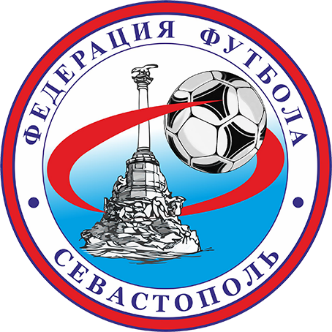 Отзаявлено _______________ футболистов«_______» ____________________ 2023 г._____________ / __________________  /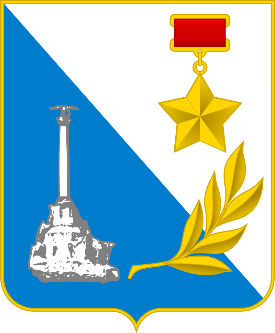 ФУТБОЛЬНЫЙ КЛУБ (КОМАНДА)«»№п/пФамилияИмяОтчествоДатарожденияАмплуа(вр., пол.)№ карточки участникаЗаявленОтзаявлен12345678912345М.П.   Руководитель футбольного клуба (команды)_________________ /________________________            (подпись)                                               Ф.И.О.